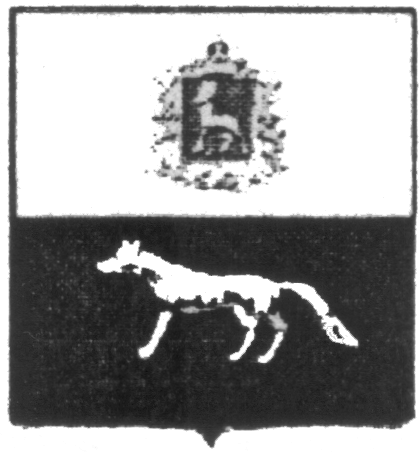 П О С Т А Н О В Л Е Н И Е       от 20.02.2019г.  № 7О внесении изменений в Приложение к постановлению администрации сельского поселения Серноводск муниципального района Сергиевский № 48 от 29.12.2018г. «Об утверждении муниципальной программы «Реконструкция, ремонт и укрепление материально-технической базы учреждений сельского поселения Серноводск муниципального района Сергиевский» на 2019-2021гг.В соответствии с Федеральным законом от 06.10.2003 № 131-ФЗ «Об общих принципах организации местного самоуправления в Российской Федерации» и Уставом сельского поселения Серноводск, в целях уточнения объемов финансирования проводимых программных мероприятий, Администрация сельского поселения Серноводск муниципального района Сергиевский  ПОСТАНОВЛЯЕТ:        1.Внести изменения в Приложение к постановлению Администрации сельского поселения Серноводск муниципального района Сергиевский № 48  от 29.12.2018г. «Об утверждении муниципальной программы «Реконструкция, ремонт и укрепление материально-технической базы учреждений сельского поселения Серноводск муниципального района Сергиевский» на 2019-2021гг. (далее - Программа) следующего содержания:        1.1.В Паспорте Программы позицию «Объемы и источники финансирования программных мероприятий» изложить в следующей редакции:     Объем   финансирования, необходимый для реализации  мероприятий  Программы составит 514,71835 тыс.рублей, в том числе по годам:2019 год – 232,23945 тыс.руб.,2020 год – 141,23945 тыс.руб.,2021 год – 141,23945 тыс.руб.        1.2. Раздел Программы 4 «Перечень программных мероприятий» изложить в следующей редакции:          1.3.В разделе программы 5 «Обоснование ресурсного обеспечения Программы» изложить в следующей редакции:  Объем   финансирования, необходимый для реализации  мероприятий  Программы  составит  514,71835 тыс. рублей, в том числе по годам:	- на 2019 год – 232,23945 тыс. рублей;	- на 2020 год – 141,23945 тыс. рублей;	- на 2021 год – 141,23945 тыс. рублей        2.Опубликовать настоящее Постановление в газете «Сергиевский вестник».         3.Настоящее Постановление вступает в силу со дня его официального опубликования.	Глава сельского поселения Серноводск муниципального района Сергиевский                                     Чебоксарова Г.Н.№ п/пНаименование мероприятияПланируемый объем финансирования, тыс. рублейПланируемый объем финансирования, тыс. рублейПланируемый объем финансирования, тыс. рублейИсполнитель мероприятия№ п/пНаименование мероприятия2019202020211Техническое обслуживание газового оборудования перед началом отопительного сезона49,3931649,3931649,39316 Администрация сельского поселения Серноводск2Техническое обслуживание инженерных коммуникаций (поселения с центральным отоплением)79,5702979,5702979,57029Администрация сельского поселения Серноводск3Ремонт и укрепление материально-технической базы учреждений91,000000,000,00Администрация сельского поселения Серноводск4ТО пожарной сигнализации12,2760012,2760012,27600Администрация сельского поселения СерноводскВсего:232,23945141,23945141,23945